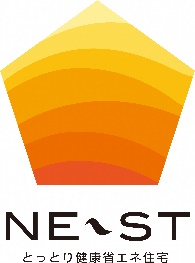 ２０２１年４月から始まる省エネ計算説明義務化に向け、県ではこれから省エネ計算に取り組む事業者を対象に、省エネ計算のサポートを行います。ご希望の方は県庁住まいまちづくり課にご連絡ください。１　事業概要　申し込みいただいた事業者の図面及び関係資料を基に、以下の項目についてサポートします。　　①省エネ計算　（UA値の算定、η値の算定、一次エネルギー消費量の算定）　　②内部結露判定　（屋根又は天井、壁、床等の主要断熱部位の内部結露を判定）　　③健康省エネ住宅認定取得に向けた断熱仕様の提案（グレード別に参考仕様を提示）２　参加費　無料　　　※アンケートに御協力いただきます。３　対象者　・これから省エネ計算に取り組む事業者　・技術研修の受講者が所属する事業者または令和３年度に技術研修を受講予定の事業者４　対象建物　木造戸建て住宅５　必要書類　・図面（仕様書、平面図、立面図、矩計図、建具表、外皮求積図）　・断熱材及び建具のU値がわかるカタログ等　　※外皮求積図が難しい場合は申込時にご連絡ください。６　定員　１ヶ月あたり５事業者まで　　　※申込多数の場合には実施月を調整させていただきます。　[事業実施期間]令和３年４月から令和４年３月まで７　申込方法　以下の申込書に必要事項を記入の上、電子メールにてお申し込みください。（□部分は該当するものチェックしてください。）----------------------------------------------申込書-------------------------------------------県庁住まいまちづくり課企画担当　行　　会社名担当者氏名連絡先電話メール技術研修　□　受講済み　　　　　　□　令和３年度に受講予定　□　受講済み　　　　　　□　令和３年度に受講予定　□　受講済み　　　　　　□　令和３年度に受講予定　□　受講済み　　　　　　□　令和３年度に受講予定希望するサポートメニュー　□　省エネ計算（　□　UA値　　　□　η値　　　□　一次エネルギー消費量）　□　内部結露判定　□　健康省エネ住宅認定取得に向けた断熱仕様の提案　□　省エネ計算（　□　UA値　　　□　η値　　　□　一次エネルギー消費量）　□　内部結露判定　□　健康省エネ住宅認定取得に向けた断熱仕様の提案　□　省エネ計算（　□　UA値　　　□　η値　　　□　一次エネルギー消費量）　□　内部結露判定　□　健康省エネ住宅認定取得に向けた断熱仕様の提案　□　省エネ計算（　□　UA値　　　□　η値　　　□　一次エネルギー消費量）　□　内部結露判定　□　健康省エネ住宅認定取得に向けた断熱仕様の提案